UITNODIGING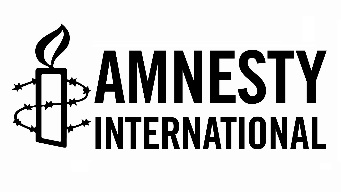 Sneek, 1 februari 2017Amnesty International werkgroep SneekAan de leden van Amnesty International in Sneek en de regio en andere belangstellendenGeachte dames en heren,Namens de werkgroep Amnesty International Sneek, de bibliotheek van Sneek en de werkgroep Vluchtelingenintegratie en Ondersteuning in Súdwest Fryslân nodigen wij u van harte uit voor een avond in het teken van de rechten van de mens.Professor Egbert Myjer, oud-rechter Europees Hof van de Rechten van de Mens, emeritus-bijzonder hoogleraar rechten van de mens Vrije Universiteit en bestuurslid Amnesty International, zal een lezing verzorgen. Hij zal daarin de algemene mensenrechtelijke issues behandelen, maar ook ingaan op de manier waarop het Europese Hof van de Rechten van de Mens omgaat met vluchtelingen.Na de pauze is er een forum waarin naast professor Egbert Myjer de dames Fettsje Boorsma en Gryt Wielinga zitting hebben. In dit deel van de avond kunnen vragen gesteld worden en meningen worden uitgewisseld.
Mevrouw Boorsma is deskundige op het gebied van de ontwikkelingssamenwerking en vluchtelingenopvang.
Mevrouw Wielinga is senior teamleider asiel Friesland van VluchtenlingenWerk Noord-Nederland en projectleider van terugkeerprojecten. 
Beide dames hebben veel ervaring met de dagelijkse zorg en aandacht voor vluchtelingen.Datum: woensdag 1 maart a.s.
Tijd: 20.00 – 22.00 uur
Plaats: Bibliotheek Sneek, Wijde Noorderhorne 1, 8601 EA SneekU bent welkom!
Deze avond is tevens bedoeld als start van de collecte voor Amnesty International die van 5 t/m 11 maart zal worden gehouden en die we warm bij u aanbevelen.Namens de organiserende instanties,Jelle de Jong
Ben WoltersIn verband met de zaalruimte wordt u vriendelijk doch nadrukkelijk verzocht om uw komst voor maandag 27 februari a.s. op te geven bij de heer Jelle de Jong, tel overdag: 0515-427139, of via de email: amnesty.sneek@gmail.com